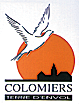 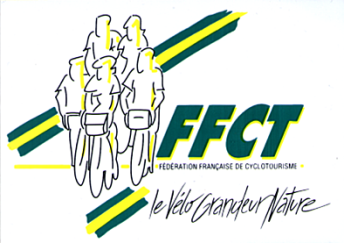 UNION SPORTIVE DE COLOMIERS - CYCLOTOURISME1, rue Abel Boyer 31770 COLOMIERS - CCP 1551 58 S Toulouse -                              Ligue des Pyrénées Club N° 802COMPTE RENDU de l’Assemblée Générale du Ve 01/12/2017Présents : Philippe Deveaux, Gérard Salvy, Monique & Jacques Mondin, Annie & Daniel Carensac, Mjo & Bernard Aussillou, Marielle Blas y Estrada, Gérard Pianca, Christine Luneau, Patrick Gosse, Dominique Delpit, Philippe & Agnès Luquet, Corinne Lasnel, Guy Dadat, Claude Bugarel, Pierre Adrien & Flavie Bon, Agnès Luquet, Bernard Aubé, Sandra Dadat, Alain & Eliane Lanckbeen, Hocine Moussous.Excusés : Nicole Ricard, Rozy Salvy, Thierry Jammes, Marie Claude Charles.AG :En préambule, AG extraordinaire, afin de modifier les statuts et de valider neuf membres au Bureau Directeur, renouvelables par 1/3 chaque année.Rapport Moral et d’Activités : Effectif stable ; 110 000 Km environ parcourus, par les membres du club.Rapport FinancierProjet de budgetVote des différents rapports et budgets, adoptés à l’unanimité.Renouvellement des membres du bureau. Sortants : Thierry Jammes (réélu), Gérard Salvy (réélu), Daniel Carensac (réélu).Présentation et discussion du calendrier 2018.Pot de l’amitié, pour clôturer cette manifestation.Sorties passées :Di 19 Nov : Rando du Gaillac Primeur (15 participants).Sorties à venir : Sa 16 déc: Sortie club + sortie facile à thème, départ de l’Espace Nautique à 16h00, circuit en nocturne, dans le but d’aller admirer les illuminations de Noël à Toulouse ; possibilité de rentrer en TER. Eclairage + chasubles = indispensables ! Organisateur : Pierre Adrien (infos plus précises à venir).Lu 01 janv 2018 : Sortie club du Jour de l’an, départ de l’Espace Nautique 14h00, circuit de très faible kilométrage, afin de pouvoir déguster le vin chaud préparé par le responsable « convivialité ». (Cotillons autorisés !)Di 07 janv : Point café à Rieumes, (couplé avec la Sortie Club), départ de l’Espace Nautique à 09h00, circuit de 65 Km environ.Sortie Facile à Thème, départ 13h30 : Le Canal & la Batellerie.Di 15 janv : Sortie club, départ de l’Espace Nautique à 09h00, circuit libre entre 40 & 60 Km, à déterminer avant le départ selon la météo ; et …/Infos diverses :Divers stages et formations sont programmés, voir les sites du Codep et du Coreg, pour les personnes intéressées :http://occitanie.ffct.org/http://haute-garonne.ffct.org/Nous avons prévu de porter une École Cyclo, pour les jeunes de moins de 14 ans, sur les fonts baptismaux, cérémonie prévue au printemps. Autre projet nous jumeler avec un autre Club (Club d’Alès-Gard ?).Autre prévision, une Flèche Vélocio féminine direction Pâque en Provence à Barbentane (13).WEnd Convergence des féminines. Il ira à Carcassonne les 07 & 08 avril 2018.Il est impératif de s’inscrire avant le 15 janvier {attention places limitées}.…et bien sur les 50 ans du Club les 24 & 25 mars.Prochaine réunion, soirée « Galette » le vendredi 12 janvier 2018 à 20h30.Le BureauPour tout renseignement & inscriptions sur les différentes sortiesGérard SALVY (06-30-48-58-54) ----Philippe DEVEAUX (06-32-54-75-46).